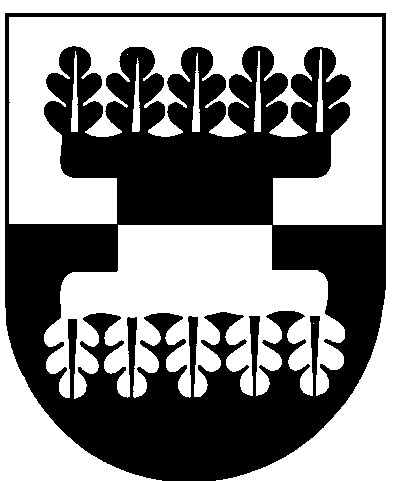 ŠILALĖS RAJONO SAVIVALDYBĖS ADMINISTRACIJOSDIREKTORIUSĮSAKYMASDĖL ŠILALĖS RAJONO SAVIVALDYBĖS ADMINISTRACIJOS DIREKTORIAUS 2021 M. BIRŽELIO 16 D. ĮSAKYMO NR. DĮV-700 „DĖL ŠILALĖS RAJONO SAVIVALDYBĖS TERITORIJŲ PLANAVIMO KOMISIJOS SUDARYMO IR KOMISIJOS NUOSTATŲ PATVIRTINIMO“ PAKEITIMO2022 m. liepos 15 d. Nr. DĮV -554ŠilalėVadovaudamasis   Lietuvos  Respublikos   vietos   savivaldos  įstatymo  18 straipsnio  1  dalimi, p a k e i č i u  Šilalės rajono  savivaldybės  administracijos  direktoriaus 2021 m. birželio 16 d. įsakymą Nr. DĮV-700 „Dėl Šilalės rajono savivaldybės Teritorijų planavimo komisijos sudarymo ir komisijos nuostatų patvirtinimo“ ir 1 punktą išdėstau taip:1. S u d a r a u  Šilalės rajono savivaldybės Teritorijų planavimo komisiją:Aurimas Petniūnas – Šilalės rajono savivaldybės administracijos Investicijų ir statybos skyriaus vyriausiasis architektas (komisijos pirmininkas);Aida Budrikienė – Šilalės rajono savivaldybės administracijos vyriausioji inžinierė (komisijos pirmininko pavaduotoja);Aplinkos apsaugos agentūros įgaliotas atstovas; Varnių regioninio parko direkcijos įgaliotas atstovas; Pagramančio regioninio parko direkcijos įgaliotas atstovas; Kultūros paveldo departamento prie Kultūros ministerijos Telšių–Tauragės teritorinio skyriaus įgaliotas atstovas;             Nacionalinio visuomenės sveikatos centro prie Sveikatos apsaugos ministerijos įgaliotas atstovas; Priešgaisrinės apsaugos ir gelbėjimo departamento prie Vidaus reikalų ministerijos įgaliotas atstovas;   Nacionalinės žemės tarnybos prie Žemės ūkio ministerijos įgaliotas atstovas; Šilalės rajono savivaldybės administracijos Kaimo reikalų ir aplinkosaugos skyriaus vyriausiasis specialistas, atsakingas už valstybei priklausančių melioracijos įrenginių apsaugą ir priežiūrą; Šilalės rajono savivaldybės teritorijoje ūkinę veiklą vykdančios šilumos, elektros, dujų įmonės ir kitos tiekimo organizacijos atstovai;Inžinerinių tinklų ir susisiekimo komunikacijų valdytojai;Kiti planavimo sąlygas išdavusių institucijų atstovai.2. P a v e d u  paskelbti šį įsakymą Šilalės rajono savivaldybės interneto tinklalapyje www.silale.lt.	Šis įsakymas gali būti skundžiamas Lietuvos Respublikos administracinių bylų teisenos įstatymo nustatyta tvarka Lietuvos administracinių ginčų komisijos Klaipėdos apygardos skyriui (H. Manto g. 37, 92236 Klaipėda) arba Regionų apygardos administracinio teismo Klaipėdos rūmams (Galinio Pylimo g. 9, 91230 Klaipėda) per vieną mėnesį nuo šio įsakymo paskelbimo arba įteikimo suinteresuotam asmeniui dienos.Administracijos direktorius                                                                                        Gedeminas Sungaila